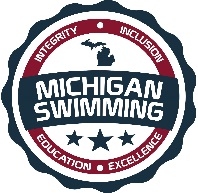 Integrity, Inclusion, Education, Excellence2022 CW Halloween IMX ChallengeHosted By: Club WolverineOctober 29-30, 2022Sanction – This meet is sanctioned by Michigan Swimming, Inc. (MS), as a timed final meet on behalf of USA Swimming (USA-S), Sanction Number MI2223005. MS or USA-S may revoke this sanction at any time in response to the COVID-19 pandemic.It is understood and agreed that USA Swimming shall be free and held harmless from any liabilities or claims for damages arising by reason of injuries, including exposure to or infected with COVID-19 which may result in illness, personal injury, permanent disability, and/or death, to anyone during the conduct of the event.It is further understood and agrees that Michigan Swimming, Inc. shall be free and held harmless from any liabilities or claims for damages arising by reason of injuries, including exposure to or infected with COVID-19 which may result in illness, personal injury, permanent disability, and/or death, to anyone during the conduct of the event.An inherent risk of exposure to COVID-19 exists in any public place where people are present. COVID-19 is an extremely contagious disease that can lead to severe illness and death. According to the Centers for Disease Control and Prevention, senior citizens and individuals with underlying medical conditions are especially vulnerable.USA Swimming, Inc., cannot prevent you (or your child(ren)) from becoming exposed to, contracting, or spreading COVID-19 while participating in USA Swimming sanctioned events. It is not possible to prevent against the presence of the disease. Therefore, if you choose to participate in a USA Swimming sanctioned event, you may be exposing yourself to and/or increasing your risk of contracting or spreading COVID-19.BY ATTENDING OR PARTICIPATING IN THIS COMPETITION, YOU VOLUNTARILY ASSUME ALL RISKS ASSOCIATED WITH EXPOSURE TO COVID-19 AND FOREVER RELEASE AND HOLD HARMLESS USA SWIMMING, MICHIGAN SWIMMING, AND BRIGHTON HIGH SCHOOL, AND EACH OF THEIR OFFICERS, DIRECTORS, AGENTS, EMPLOYEES OR OTHER REPRESENTATIVES FROM ANY LIABILITY OR CLAIMS INCLUDING FOR PERSONAL INJURIES, DEATH, DISEASE OR PROPERTY LOSSES, OR ANY OTHER LOSS, INCLUDING BUT NOT LIMITED TO CLAIMS OF NEGLIGENCE AND GIVE UP ANY CLAIMS YOU MAY HAVE TO SEEK DAMAGES, WHETHER KNOWN OR UNKNOWN, FORESEEN OR UNFORESEEN, IN CONNECTION WITH EXPOSURE, INFECTION, AND/OR SPREAD OF COVID-19 RELATED TO PARTICIPATION IN THIS COMPETITION.You acknowledge the contagious nature of COVID-19 and voluntarily assume the risk that your family, including child(ren), may be exposed to or infected by COVID-19 while on site at the pool or facility and that such exposure or infection may result in the personal injury, illness, permanent disability and death.  You understand that the risk of becoming exposed to or infected by COVID-19 at the pool or facility may result from the actions, omissions, or negligence of myself and others, including but not limited to employees, volunteers and program participants and their families.Club Wolverine will include the above information in meet announcements, heat sheets and posted around the pool facility.COVID-19 Procedures/Requirements All athletes, coaches, officials, clubs, spectators, and other individuals participating in this meet or seeking ingress into the facility in which this meet is conducted will abide by (1) all federal, state, and local laws, orders, administrative rules, and guidelines; (2) all protocols outlined in the COVID-19 LSC Supplemental Sanction Requirements documents for this meet; and (3) all COVID-19 preparedness plans for the relevant facility. Failure to maintain strict compliance with all COVID-19 procedures and protocols will result in disciplinary action by the Michigan Swimming, Inc. Board of Directors, including, but not limited to, fines, suspension of certain membership privileges, or referral to the USA Swimming National Board of Review with a recommendation to terminate a member’s membership in Michigan Swimming and USA Swimming.Minor Athlete Abuse Prevention Policy AcknowledgementAll applicable adults participating in or associated with this meet acknowledge that they are subject to the provisions of the USA Swimming Minor Athlete Abuse Prevention Policy (“MAAPP”), and that they understand that compliance with the MAAPP policy is a condition of participation in the conduct of this competition.LocationBrighton High School, 7878 Brighton Road, Brighton, MI, 48116TimesFacilitiesBrighton High School Aquatic Center, is a 12-lane pool with supervised warm-up and warm down lanes available in lanes 10-12. Depth at start is 8.5-13ft and 4ft at turn. Permanent starting blocks and non-turbulent lane markers will be used. Colorado timing with an 8-lane display will be used.Course CertificationThe competition course has not been certified in accordance with 104.2.2C(4).Meet FormatTimed Finals, Short Course Yards Meet. This meet offers IM Ready and IM Xtreme events for each age group. The focus of the meet is to have swimmers complete USA Swimming’s IM Ready and/or IM Xtreme Challenge for their age group. Although not required, swimmers are encouraged to earn an IM Ready or IM Xtreme score at this meet. Awards will be given to the top IMX scoring swimmer, for each gender and specified age group, at this meet (see Awards section).The following events are IM Ready (IMR) Events for each age group:10 & Under – 100 Free, 50 Back, 50 Breast, 50 Fly, and 100 IM.11-12 - 200 Free, 50 Back, 50 Breast, 50 Fly, and 100 IM.13-18 – 200 Free, 100 Back, 100 Breast, 100 Fly, and 200 IM.The following events are IM Xtreme (IMX) Events for each age group:10 & Under – 200 Free, 100 Back, 100 Breast, 100 Fly, and 200 IM.11-12 – 500 Free, 100 Back, 100 Breast, 100 Fly, and 200 IM.13-18 – 500 Free, 200 Back, 200 Breast, 200 Fly, 200 IM, and 400 IM.EligibilityAll athletes and clubs registered with Michigan Swimming or another USA Swimming LSC are eligible to participate in this meet.Entry ProceduresEntries may be submitted to the Administrative Official as of October 1, 2022 at 10:00 AM. The Administrative Official must receive all entries no later than October 17, 2022 at 10:00 AM. Entries must include correct swimmer name (as registered with USA/MS Swimming), age and USA number. All individual entries should be submitted via electronic mail at the e-mail address listed in the last section of this meet information packet.Entry Acceptance and ProcessingEntries will be accepted and processed on a first come, first served basis in the order in which they are received after the entry open date listed above.Individual Entry LimitsSwimmers may swim five (5) events per day.Entry Fees$5 per individual event. Make checks payable to Club Wolverine.SurchargesA $1.00 per athlete Michigan Swimming athlete surcharge applies.Paper EntriesMS rules regarding non-electronic entries apply. $6 per individual event. There is $1.00 additional charge per event paid if the entry is not submitted in Hy-Tek format. Any surcharges detailed in the previous section also apply to paper entries. Paper entries may be submitted to the Administrative Official on a spreadsheet of your choice however, the paper entry must be logically formatted and must contain all pertinent information to allow the Administrative Official to easily enter the swimmer(s) in the correct events with correct seed times. RefundsOnce a team or individual entry has been received and processed by the Administrative Official there are no refunds in full or in part unless the “over qualification exception” applies (see MS Rules).Entry PaperworkYour club’s Entry, Entry Summary Sheet, Release/Waiver, Certification of Entered Athletes and Check should be sent via U.S. mail or nationally recognized overnight courier to:Club Wolverine SwimmingPO Box 130229Ann Arbor, MI 48113Check InCheck-in will be required and will be located in the pool lobby starting 30 minutes prior to the start of that session’s warm-up.MarshalingThis will be a self-marshaled meet. Heat sheets will be posted on deck in well-trafficked areas.SeedingSeeding will be done after check in closes. Check in will close 15 minutes after the start of that session’s warm-up period. Swimmers who fail to check in for an event will be scratched from that event. All events are timed finals and will be seeded slowest to fastest.Deck Entries Deck entries may be allowed and will be conducted in accordance with current Michigan Swimming, Inc. rules & procedures, including all Michigan Swimming, Inc. COVID-specific sanctioning or approval policies. Athletes must be registered with USA swimming prior to the first day of the meet to be eligible for deck entries. The cost of deck entries is $7.00 per event. Deck entry swimmers are subject to the Michigan Swimming $1.00 general surcharge if they are not already entered in the meet.Meet Programs/AdmissionsAdmissions will be $5.00 a person (children 12 & Under free). Heat sheets will be available for purchase for $2.00 at the admissions table. Heat sheets will be posted for public viewing, and unofficial results may appear on Meet Mobile.ScoringThe FINA Power Point Calculator in Meet Manager will be used to calculate the IMX score for those swimmers who complete ALL the IMX events for their age group at the meet. The highest scoring swimmer for each gender and specified age group (see Awards) will receive a High Point award.AwardsA high-point prize will be presented after the meet to the top IMX scoring swimmer of each gender in the following age groups: 9-10, 11-12, 13-14, and 15 & Over.ResultsComplete Official meet results will be posted on the Michigan Swimming Website at http://www.miswim.org/. Unofficial results will also be available on flash drive (HY- Team Manager result file) upon request. Teams must provide their own flash drive.ConcessionsConcessions may be available. No food or beverage will be allowed on the deck of the pool, in the locker rooms or in the spectator areas. A hospitality area will be available for coaches and officials.Lost and FoundArticles may be turned in/picked up at the lifeguard office. Articles not picked up by the end of the meet will be retained by the Meet Director or a representative for at least 14 days (any longer period shall be in the sole discretion of the Meet Director).Swimming SafetyMichigan Swimming warm up rules will be followed. To protect all swimmers during warm-ups, swimmers are required to enter the pool feet first at all times except when sprint lanes have been designated. No jumping or diving. The same rules will apply with respect to the warm-down pool and diving well. Penalties for violating these rules will be in the sole discretion of the Meet Referee which may include ejection from the meet.Racing Start CertificationAny swimmer entered in the meet must be certified by a USA Swimming member-coach as being proficient in performing a racing start or must start each race from within the water without the use of the backstroke ledge. When unaccompanied by a member-coach, it is the responsibility of the swimmer or the swimmer’s legal guardian to ensure compliance with this requirement.Deck Personnel/Locker Rooms/CredentialingOnly registered and current coaches, athletes, officials and meet personnel are allowed on the deck or in locker rooms. Access to the pool deck may only be granted to any other individual in the event of emergency through approval by the Meet Director or the Meet Referee. The Michigan Swimming Board of Directors, Officials Chairs of MS, and the Michigan Swimming Office staff are authorized deck personnel at all MS meets. Personal assistants/helpers of athletes with a disability shall be permitted when requested by an athlete with a disability or a coach of an athlete with a disability.Lists of registered coaches, certified officials and meet personnel will be placed outside the hallway to the locker rooms/pool deck. Meet personnel will check the list of approved individuals and issue a credential to be displayed at all times during the meet.  This credential will include the host team logo, as well as, the function of the individual being granted access to the pool deck (Coach, Official, Timer, or Meet Personnel). In order to obtain a credential, Coaches and Officials must be current in all certifications through the final date of the meet. Meet personnel must return the credential at the conclusion of working each day and be reissued a credential daily.All access points to the pool deck and locker rooms will either be secured or staffed by a meet worker checking credentials throughout the duration of the meet.Swimmers with DisabilitiesAll swimmers are encouraged to participate. If any of your swimmers have special needs or requests, please indicate them on the entry form and with the Clerk of Course and/or the Meet Referee during warm ups.First AidSupplies will be kept in the lifeguard office.Facility Items(A)	No smoking is allowed in the building or on the grounds of any facility listed above.(B)	Pursuant to applicable Michigan law, no glass will be allowed on the deck of the pool or in the locker rooms.(C)	No bare feet allowed outside of the pool area. Swimmers need to have shoes to go into the hallway to awards or concessions.(D)   	An Emergency Action Plan has been submitted by the Host Club to the Safety Chair and the Program Operations Chair of Michigan Swimming prior to sanction of this meet and is available for review and inspection at the lifeguard office.(E)	To comply with USA Swimming privacy and security policy, the use of audio or visual recording devices, including a cell phone, is not permitted in changing areas, rest rooms or locker rooms.(F)	Deck changing, in whole or in part, into or out of a swimsuit when wearing just one 		suit in an area other than a permanent or temporary locker room, bathroom, 		changing room or other space designated for changing purposes is prohibited.(G)	Operation of a drone, or any other flying apparatus, is prohibited over the venue 	(pools, athlete/coach areas, spectator areas and open ceiling locker rooms) any 	time athletes, coaches, officials and/or spectators are present.General Information and Errors/OmissionsAny errors or omissions in the program will be documented and signed by the Meet Referee and available for review at the Clerk of Course for Coaches review.  Information will also be covered at the Coaches’ Meeting.Meet PersonnelMeet Director – Josh Wood (coachjosh@clubwolverine.org) Meet Referee – Jeff Wilkins (Jeffrey.wilkins@comcast.net) Safety Marshal – Jill Baumhover (Jill.Baumhover@clubwolverine.org) Administrative Official – Lung Huang (swimentrieslh@gmail.com)CERTIFICATION OF REGISTRATION STATUS OF ALL ENTERED ATHLETESRELEASE  WAIVER2022 CW Halloween IMX ChallengeSanction Number: MI2223005Enclosed is a total of $__________ covering fees for all the above entries.  In consideration of acceptance of this entry I/We hereby, for ourselves, our heirs, administrators, and assigns, waive and release any and all claims against Club Wolverine, Brighton High School, Michigan Swimming, Inc., and United States Swimming, Inc. for injuries and expenses incurred by Me/Us at or traveling to this swim meet.>>>>>>>>>>>>>>>>>>>>>>>>>>>>>>>>>>>>>>>>>>>>>>>>>>>>>>>>>In granting the sanction it is understood and agreed that USA Swimming and Michigan Swimming, Inc. shall be free from any liabilities or claims for damages arising by reason of injuries to anyone during the conduct of this event.Michigan Swimming Clubs must register and pay for the registration of all athletes that are contained in the electronic Entry File or any paper entries that are submitted to the Meet Host with the Office of Michigan Swimming prior to submitting the meet entry to the meet host. Clubs from other LSCs must register and pay for the registration of their athletes with their respective LSC Membership Coordinator.A penalty fee of $100.00 per unregistered athlete will be levied against any Club found to have entered an athlete in a meet without first registering the athlete and paying for that registration with the Office of Michigan Swimming or respective LSC Membership Coordinator.Submitting a meet entry without the athlete being registered and that registration paid for beforehand may also subject the Club to appropriate Board of Review sanctions.The authority for these actions is: UNITED STATES SWIMMING RULES  REGULATIONS 302.4 FALSE REGISTRATION – A host LSC may impose a fine of up to $100.00 per event against a member Coach or a member Club submitting a meet entry which indicates a swimmer is registered with USA Swimming when that swimmer or the listed Club is not properly registered. The host LSC will be entitled to any fines imposed.>>>>>>>>>>>>>>>>>>>>>>>>>>>>>>>>>>>>>>>>>>>>>>>>>>>>>>>>>I certify that all athletes submitted with this meet entry are currently registered members of USA Swimming and that I am authorized by my Club to make this representation in my listed capacity.SessionWarm-up StartEvent StartSaturday/Sunday AM7:30 AM8:30 AMSaturday/Sunday PM12:30 PM1:30 PMSATURDAY, October 29, 2022SATURDAY, October 29, 2022SATURDAY, October 29, 2022SATURDAY, October 29, 2022SATURDAY, October 29, 2022SATURDAY, October 29, 2022SATURDAY, October 29, 2022AM SessionWarm-up = 7:30 AMEvents = 8:30 AMAM SessionWarm-up = 7:30 AMEvents = 8:30 AMAM SessionWarm-up = 7:30 AMEvents = 8:30 AMPM SessionWarm-up = 12:30 PMEvents = 1:30 PMPM SessionWarm-up = 12:30 PMEvents = 1:30 PMPM SessionWarm-up = 12:30 PMEvents = 1:30 PMGirls #EventBoys #Girls #EventBoys #X11-12 200 IM11913 & Over 200 IM2028 & Under 25 Free22111-12 200 IMX39-10 50 Fly42213 & Over 50 Free23X11-12 50 Fly52411-12 100 FreeX68 & Under 25 Fly62513 & Over 200 Fly2679-10 100 Back82711-12 50 FlyXX11-12 100 Back92813 & Over 100 Back29109-10 50 Breast113011-12 100 BackXX11-12 50 Breast123113 & Over 100 Breast32139-10 200 Free143311-12 50 BreastXX11-12 100 Free153413 & Over 500 Free351610 & Under 100 IM173611-12 500 FreeXX11-12 500 Free18SUNDAY, October 30, 2022SUNDAY, October 30, 2022SUNDAY, October 30, 2022SUNDAY, October 30, 2022SUNDAY, October 30, 2022SUNDAY, October 30, 2022SUNDAY, October 30, 2022AM SessionWarm-up = 7:30 AMEvents = 8:30 AMAM SessionWarm-up = 7:30 AMEvents = 8:30 AMAM SessionWarm-up = 7:30 AMEvents = 8:30 AMPM SessionWarm-up = 12:30 PMEvents = 1:30 PMPM SessionWarm-up = 12:30 PMEvents = 1:30 PMPM SessionWarm-up = 12:30 PMEvents = 1:30 PMGirls #EventBoys #Girls #EventBoys #379-10 100 Free385711-12 100 IMXX11-12 200 Free395813 & Over 200 Back59409-10 100 Breast416011-12 50 BackXX11-12 100 Breast426113 & Over 200 Breast62438 & Under 25 Breast436311-12 100 BreastXX11-12 50 Free446413 & Over 100 Free654510 & Under 50 Free466611-12 200 FreeXX11-12 50 Back476713 & Over 100 Fly68489-10 50 Back496911-12 100 FlyX508 & Under 25 Back507013 & Over 200 Free71X11-12 100 Fly517211-12 50 FreeX529-10 100 Fly537313 & Over 400 IM74X11-12 100 IM54559-10 200 IM56Signature:Position:Street Address:  City, State Zip:Club Email:Phone:Coach Name:Club Name:Coach Email:Club Code: